工程倫理-報導心得(第一次) 標題：事業廢棄物填農地　土庫鎮代父子收押班級：化材三甲學號：4A340034姓名：李承家內文：    雲林縣土庫鎮代表吳讚樓父子經營廢棄物處理公司，以每噸5000元代價，收受燃油鍋爐集塵灰、漿紙污泥與紡織污泥等事業廢棄物，涉嫌未依法處理，分別堆放填入在土庫鎮及斗南鎮承租農地，粗估不法所得超過1億元，遭雲林地檢署檢察官獲報、搜索，偵訊後，認為有串證之虞聲請羈押獲准。檢察官吳文城昨指揮調查站、保七總隊第三隊與虎尾、斗南分局，昨上午搜索吳讚樓住家、公司等處所，並將吳讚樓及其他相關人等共14人帶回調查。檢警調查，該公司2006年起即收受桃園、新竹、彰化、雲林等地公司事業廢棄物，合併估算在土庫及斗南兩地面積超過1.5公頃，堆置廢棄物超過5萬8,000公噸。將持續追查兩人違反廢棄物清理法。檢警調查，斗南約0.5公頃農地藏身工廠旁，土庫鎮約1公頃農地則位於農田中，若非惡臭逼人，不易發現。今藉挖土機開挖該土庫鎮農地，現場土堆加雜草已超過3米高，深挖後，陸續發現可疑刺鼻黑土，吳讚樓仍對稽查人員辯稱，堆放河道清淤廢土，黑土都是最底層淤泥，否認堆放事業廢棄物。（林靜盛／雲林報導）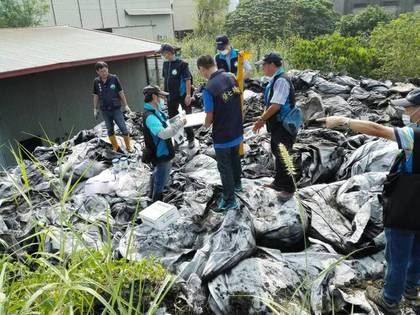 一袋袋廢棄物太空包堆置成小山丘。雲林地檢署提供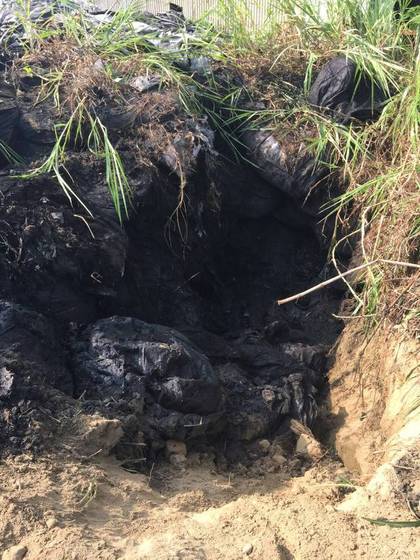 檢、警開挖土地，確認回埋廢棄物種類。雲林地檢署提供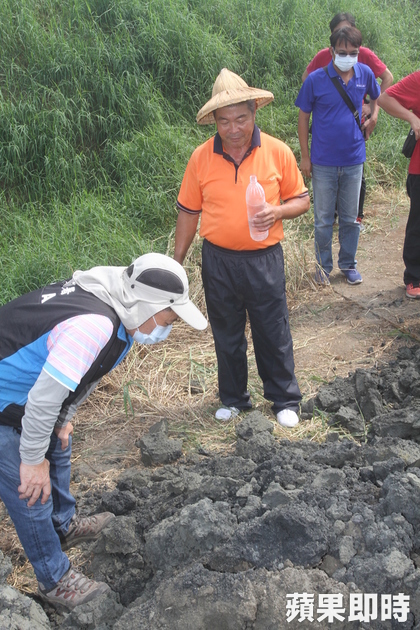 吳讚樓(橘衣)辯稱，土庫鎮農地挖出的黑土是河道汙泥。林靜盛攝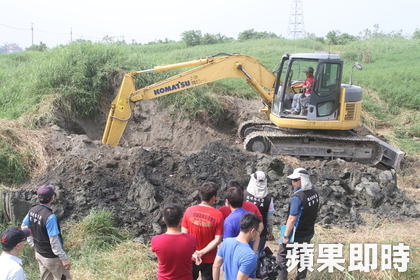 吳讚樓涉嫌在土庫鎮馬光地區租一公頃農地，違法掩埋工廠汙泥。林靜盛攝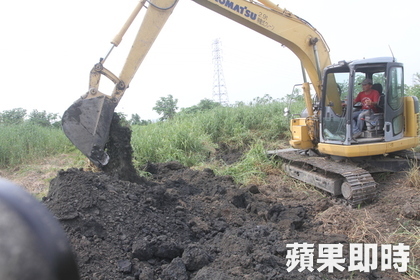 挖土機挖出大批疑似工廠汙泥的刺鼻黑土。林靜盛攝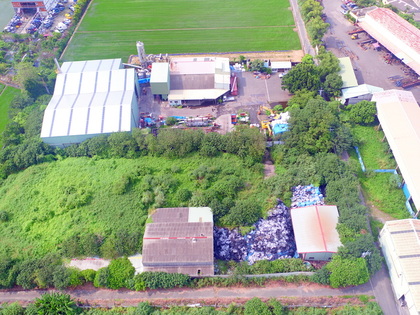 吳讚樓承租斗南鎮小東里一工廠旁閒置農地(右下角)，地面堆滿廢棄物太空包。雲林地檢署提供心得:  在現在的這種新聞已經是屢見不顯，但是政府的政策還是沒有很健全，讓很多的黑心商人找到漏洞，為了讓自己的生意得到最大的獲利，殘害我們的人民，把廢棄物傾倒在跟農作物的土地上，那等於是把整片的土地都變成有重金屬汙染的土地，種出來的東西也會是含有重金屬汙染的食物，，這些黑心商人做的這些只為了自己利益的事，最後承受的是我們自己人，真的是很可惡，所以我覺得為了要讓這類的事件能減少，應該讓政府的政策能快點的完善。資料來源：http://www.appledaily.com.tw/realtimenews/article/new/20161027/976286/